Welcome to theHartford United Methodist Church3rd Sunday of Lent    March 12, 2023WelcomeAnnouncements                     (on Screen) Opening Prayer  Songs:                    “Majesty, Worship His Majesty”  Hymnal 176                                                        “Change My Heart Oh God”       F.W.S. 2152           Scripture                         Colossians 3:22-24  Message:                 Spiritual Disciplines - Service      Pastor Doug			Presenting Our Tithes, Offerings, and Commitments        Doxology: Prayer Song:                     “Open the Eyes of my Heart”          Screen                             “Spirit Sends us Forth to Serve”      F.W.S. 2241Please support our pastor in preparing for service by allowing him time of prayer before service.  Pastor Doug will be available after service and throughout the week.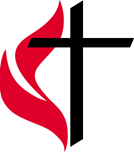 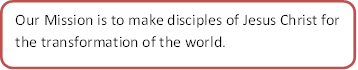 HUMC News & Information 3/12/2023ATTENDANCE:  In Person – BUDGET: Needed Weekly: $3058.73                   Collected 3/5 $ 2072.55FOOD PANTRY:  Need donations and collecting macaroni and cheese, soup and tuna.  3/2 TBA families.BACKPACK MISSION: filling 83 bags which fed 332   students.  If you can help contact the office.Harding’s: When you shop please use 269-621-4103 and a percentage of your bill will come back to the church.OFFERING/GIVING NEWS:  Give via Venmo, Vanco, PayPal, credit or debit, also Reoccurring Bill Pay through your bank (There is no fee for you or the church; it can be automatic or one time).  Contact Janet, in the Office for Details. Wednesday at 10:00  a.m. Women’s Coffee Klatch meets weekly Wednesday at 6:00 p.m. Men’s group meetsFriday, March 17th Blood Drive 12-5:45 ( we need a host from 12-2 and 2-4 -Deanna said she would host from 4-6)Friday March 17th, St Patrick’s Day fundraiser from 5 pm -7pm by donation( Irish Stew, salad, biscuits and dessert)Sunday, March 26th Church Potluck (potato Bar) following morning servicePalm Sunday, April 2nd, service at 10 a.m.Maundy Thursday, April 6th Soup and Salad Dinner at 7 pm.Good Friday, Friday April 7th Stations of the Cross 5-7 pmEaster, Sunday, April 9th, 10 a.m. serviceTuesday April 25th , Quarter Auction at Hartford Middle School Cafeteria at 6 p.m.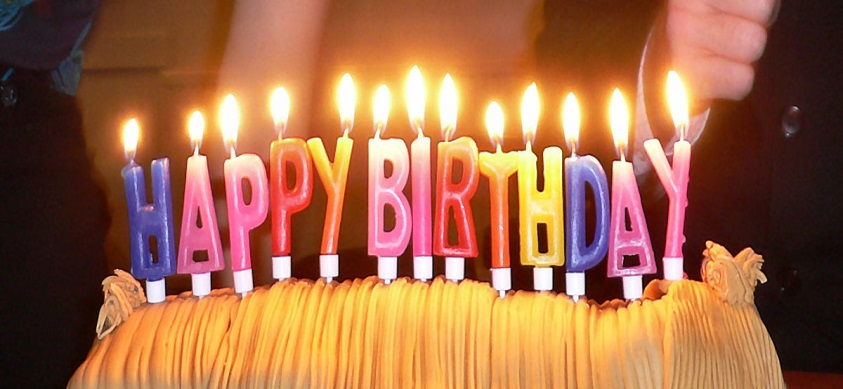 Jane Van Scoik, 14Laura Gale, 15Joshua Gale, 15Barbara Blacksten, 18Prayer Wall (Addresses can be obtained in the office)Ramon Beltron	        		Barb HuffmanCindy Birmele               		Patsy KolhoffJeff Briney 		         		Doug NelsonMickey Cochrane	         		Carolyn Martin	Jim Cobianco	         		Delores MillerLynne Cobianco            		Betty MolterLois Dickhaut-Furzey  		Dwight PetersMax/Eugene Gatchell   	      	Caryl SniderAnna Hudson                		Claude SniderLeon Hudson			Jimmy Stone					Gale Weberg 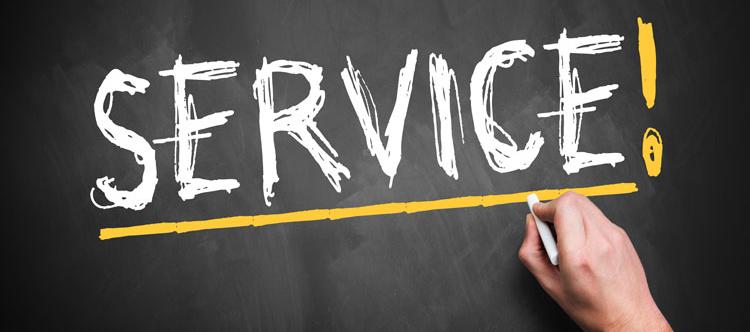 Colossians 3:22-24Pastor Doug Tipken425 E. Main Street, Hartford, MI 49057Cell: 269-873-0014         E-mail: pastordouglasumc@gmail.comPastor Office Hours 9-2 M- Th. or prearrangedSocial Sites Facebook: The Bridge at Hartford UMC or Hartford UMC  Twitter: The Bridge at Hartford UMC Instagram: The Bridge at Hartford UMC  Yelp: Hartford United Methodist Church